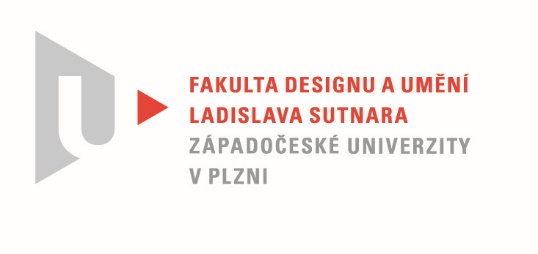 Protokol o hodnoceníkvalifikační práce Název bakalářské práce: UMĚNÍ V DESIGNU NÁBYTKUPráci předložil student:  BÖSEROVÁ DenisaStudijní obor a specializace:  Design, specializace Design nábytku a interiéruPosudek oponenta práce   Práci hodnotil:  MgA. Štěpán Rous, Ph.D.Cíl práce Formálně bylo vytvořeno to, co bylo slíbeno,  fakticky kvalita výstupu odpovídá obvyklým požadavkům kladeným na posuzovaný typ kvalifikační práceStručný komentář hodnotitelePráce studentky, stojací lampa,  působí velmi zajímavě a čistě. Textová část je maximálně zpracovaná po teoretické stránce. Doporučil bych se zaměřit v teoretické části na feminismus 50. let v bývalém Československu, ženy zde dostávali velký prostor ve smyslu zapojení se do výroby -  slévárenství, řidička, jeřábnice atd. Také v době 2. světové války( SSSR, Anglie, USA) ženy byly tahounem ekonomiky. To jen pro upřesnění role ženy a jejího respektu v tehdejší době.V práci je spousta teorie a rešerší a to je možná kámen úrazu celé věci.Na obrázku č. 24. a 27. nacházíme v podstatě stejný princip a nebo design lampy, který studentka předkládá.Myslel jsem, že škola má generovat nové řešení v estetické a principiální formě.Přesto velmi kladně hodnotím dílo studentky v průběhu studia a její aktivitu.3. Vyjádření o plagiátorstvíPředkládané dílo není plagiátem.4. Navrhovaná známka a případný komentářVýborněDatum: 27. 05. 2021					                   MgA. Štěpán Rous, Ph.D.